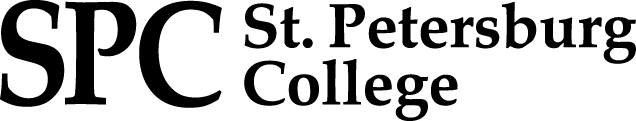 COURSE SYLLABUSCourse Title – Hospitality LawCourse # HFT 2600 - Section # 37498 week Online InstructionSemester Code 0535Fall 2017View How to Be a Successful Student which provides details about success factors and links to the most current version of fluid information, such as the academic calendar.WELCOMEWelcome to Hospitality Law! This is an exciting class!  I am looking forward to working with all of you!  I hope you find it interesting and inspiring. I look forward to getting to know you and reading your discussions on the many interesting topics we will cover.This is an 8 week class so we will normally complete 2 modules per week.Remember I am here to help you succeed so talk to/email me so I know how I can help you! Be sure to watch the due dates to avoid any unnecessary stress. The goal is to learn and develop critical thinking skills to use throughout your life - and to have fun while you learn!I wish you all the best! Any questions – just ask.INSTRUCTORMy name is JoAnne Hopkins and I am a full-time professor with St. Petersburg College. I attended Stetson Law School and have been an attorney since 1990.    I have been teaching at St. Petersburg College for 20 years! I teach Applied Ethics full time as well as The Legal Environment of Business, Business Law and Hospitality Law.  Name: Dr. JoAnne V. HopkinsEmail: Hopkins.joanne@spcollege.eduPhone: 727-791-2712Office and Online Virtual Hours: Monday 9:00 a.m. – 12:30 p.m.  Tuesday 9:00 a.m. – 9:30 a.m.  Wednesday 9:00 a.m. – 12:00 p.m.  Thursday 9:00 a.m. – 12:00 p.m.  (Due to meetings I may not be in my office on Thursday so please email/call/ask and make an appointment for Thursday meetings).Virtual online – Monday – Thursday 7:00 p.m. - 8:15 p.m. Office Location: Clearwater Campus ES 213GInstructor Web Page: https://webapps.spcollege.edu/instructors/adminACADEMIC DEPARTMENTDean: Dr. Greg NenstielOffice Location: TEOffice Phone Number: 727-341-3026Email: nenstiel.greg@spcollege.eduAcademic Chair: Dr. April BaileyOffice Location: Seminole - UPOffice Phone Number: 727-614-7084Email: bailey.april@spcollege.eduAcademic Staff Assistant: Marina LacaOffice Location: Seminole - UPOffice Number: 727- 394-6965Email: laca.marina@spcollege.eduCOURSE INFORMATIONCourse Description: This course is designed to acquaint students with the legal aspects of the hotel, food and travel industry. We will study the court system and basic legal principles governing the hospitality industry, with specific attention to hospitality business structures, innkeeper-guest relationships and the duty owed to each other; and emerging areas of concern in contracts, torts, civil and property rights law, and insurable risks. Course Learning Objectives: 1.  The student will learn the historical framework and legal aspects of hotel, food and travel operations by: a. defining the history of common and civil law, and the emergence of hospitality law. b. describing civil rights laws relating to hotel and restaurants and how they affect daily                operations. c. explaining standard statues, uniform statues, common law and case study as a part of law. d. explaining the origins of the innkeeper-guest relationship. 2. The student will learn the legal relationship of the innkeeper-guest by:a. defining the innkeeper-guest relationship. b. listing the conditions that establish the relationship. c. explaining how to limit the innkeeper-guest relationship. d. describing how to terminate the innkeeper-guest relationship.3. The student will learn the legal obligations of a hotel to a guest by:a. describing the essential elements of a contract. b. listing the penalties for failure to perform contract. c. describing the statue of fraud as it relates to the innkeeper-guest. d.  describing the circumstances when a contract is unenforceable. 4. The student will learn the duties owed guests by: a. listing the duties owed guests in room conditions. b. describing what duties the operators have in public areas. c. explaining duties owed guests in outside areas, swimming pools, and specific duties            to minors. d. explaining how security can be a positive condition in hotel "duties". 5.  The student will learn the liabilities and rights of restaurateurs and beverage operators by: a. describing the liability to patrons and others. b. describing the liability when patrons are injured by other patrons. c. listing existing liability limiting statutes. 6. The student will learn the emerging areas of concern for the hospitality industry by: a. describing optional business structures. b. listing and describing taxes applicable to the hospitality industry. c. describing equal employment and sexual harassment. d. describing employee and employer rights and obligations.REQUIRED TEXTBOOK & OTHER RESOURCE INFORMATIONRequired Textbook: Hospitality Law Managing Legal Issues in the Hospitality Industry - Fourth Edition, by Stephen BarthBooks recommended:  A college dictionary.Other Reference Materials: Internet Access; Florida Statutes, Chapters 83, 440, 441, 509, 542, 561-569, 760,  768.125; (http://www.myflorida.com/dbpr)It is the student’s responsibility to order the text book in a timely manner so the text is available the first day of classView the Textbooks site.There are libraries at various SPC sites. You may choose the one that is most convenient for you. You also can access library services online. View the SPC Libraries and Services site.learner supportIf you wish to request accommodations as a student with a documented disability please make an appointment with the Learning Specialist on campus. Accessibility Services can be reached at 791-2628 or 791-2710 (CL and EPI), 341-4758 (SP/G), 394-6289 (SE), 712-5789 (TS), 341-3721 (HEC), 341-4532 (AC), or 341-7965 (DT).If you have a documented hearing loss, please contact the Program for the Deaf at 791-2628 (V/TDD).Clearwater AD 122791-2710St. Petersburg/ Gibbs AD 120341-4316Tarpon Springs Counseling 712-5789Seminole SE 112 394-6108For additional information, view the Accessibility Services site.View the Academic Support and Student Success site.View the On Campus Academic Support site.View the Online Academic Support site.View the Student Services site.There are libraries at various SPC sites. You may choose the one that is most convenient for you. You also can access library services online. View the SPC Libraries and Services site.IMPORTANT DATESCourse Dates – 8/14 – 10/4View the Academic Calendar.Proctored Testing Dates: View the Proctored Testing Information.Financial Aid Dates: View the Financial Aid DatesDISCIPLINE SPECIFIC INFORMATION Attendance is mandatory and absences (not completing work on time) will hurt your grade. Due dates are clearly posted on the calendar so watch them carefully. Notice all Discussion Posts are due on Thursday at 11:30 p.m.  Reply posts are due Sunday at 11:30 p.m.Failure to adequately complete all work during the first two weeks will result in being dropped for non-participation – SPC RULE.Discussion boards/Correspondence - all students must be respectful and stay on topic. Personal conversations, and off topic conversations should be conducted through personal email. If conversations go too far off topic or are disrespectful they will be deleted. Students who continue to be disrespectful will be dropped from the class.Late Work – Late work will lose one letter grade for each calendar day it is late.  Once the assignment ends, no work will be accepted.  The final exam will end on the due date so no late final exam will be accepted.Cheating is not tolerated. You will receive an F in the class and be reported to the College for Disciplinary Action. This is ethics – no cheating!Students who do not fully participate: (earn a grade of 60% or above in the class and complete the midterm by the 60% mark) may be dropped from the course. So don’t fall behind.ATTENDANCEThe College-wide attendance policy is included in the Syllabus Addendum: www.spcollege.edu/addendum/#attendFor this class, attendance is defined as completing all your assigned work online, by the due date.Attendance is mandatory. Since we will meet online it is suggested that you check the course several times a week – MyCourses is our online “classroom.”The graded work for most modules will include:1. One Discussion Post and one reply post (at least one for every discussion topic)2. AND/OR One Dropbox Assignment3. AND/OR One QuizThere is additional work (exams, etc.), as you will see below.This course is NOT self-paced. You are expected to keep up with the class schedule. Modules are due according to the due dates.The students who drop out of the course or fail are almost always the students who get behind early in the semester and then can't catch up.GRADINGYour final grade in this class will be based on the points you earn on assignments. Your final grade will be determined as follows:1. Discussions and Reply posts and 	Journal Drop Box Assignments     25%2. Quizzes				25% 4. Midterm Exam			25%5. Final Exam 			25%See due dates on the Course Calendar and by each Module.The grading scale is as follows:A - 900 - 1000+ points (90-100%)B - 800 - 899 points (80-89%)C - 700 - 799 points (70-79%)D - 600 - 699 points (60-69%)Students must make a “C” or better to pass.COURSE REQUIREMENT:Your Dropbox Submissions and Discussion Board Posts will be graded for content, as well as spelling and grammar.How to check your Grades and review feedback:Checking Your GradesReviewing Dropbox SubmissionsChecking Discussion Grades and FeedbackReviewing Quiz SubmissionsASSIGNMENTSExamsMidterm ExamYou will have a midterm exam on all materials from Modules 1 - 7. Once the exam is opened you must finish it in the time allotted.  You cannot save and continue later.So prepare well before opening the exam. Final ExamYou will have a final exam on all materials from this class with a primary focus on Modules 9-14. This exam is not proctored, and it will be open book, but timed. Once the exam is opened you must finish it in the time allotted.  You cannot save and continue later.This is due on WEDNESDAY so, be prepared and prepare well before opening the exam.Drop boxesYou will be asked to apply what you have learned in well-written submissions. You will receive clear instructions on what to submit.These submissions are graded for content, grammar and spelling. Complete all submissions adequately to earn credit.Discussion Posts and Reply postsYou will have discussion posts in most modules. This includes assignment and reply posts for each discussion board. Assignment posts are due Thursday by 11:30 p.m. and reply posts are due Sunday by 11:30 p.m.  Consider the discussion forums as your classroom; as in a face-to-face class being in the classroom is vital to learning. Online, being on the discussion board is vital to learning. You will learn from posting and reading others’ posts. Also, you can be dropped for non-participation if you do not complete all work including posts. Posting is vital to participation online.These posts are graded for content, grammar and spelling. Complete all posts and replies adequately to earn credit. You will not receive any points if you do not post an assignment post (even if you post reply posts).QuizzesYou will have four quizzes. These will be open book, but timed. Once you open the quiz you must complete it.  You cannot save it and complete it later.  So, prepare well before opening the quiz.Course Schedule – See Text Book and Resourse Links in MyCoursesSTUDENTS’ EXPECTATIONS AND INSTRUCTOR’S EXPECTATIONSINSTRUCTOR’S EXPECTATIONSI expect you to abide by this syllabus, provide positive participation, and submit your best work by the due date. Positive participation adds to the class in a respectful manner and does not detract from the class.I expect you to be respectful in all communications with me and your classmates.I expect you to be honest in all work.I expect you to come to me for help. I am here to help you.I expect you to come to me if you cannot keep up or if you need to withdraw from the class. I will do what I can to help you succeed.STUDENT EXPECTATIONS OF INSTRUCTORYou can expect me to abide by the syllabus and provide you with any changes.You can expect positive feedback and respect.You can expect your emails answered within 24-72 hours (excluding holidays), if you use MyCourses email. If you use SPC email it may go to spam and I may miss your message.You can normally expect most grading to be completed within 7 days of the due date or sooner. Most quizzes and exams are computer graded so the grades are immediate.You can expect help. Please ask whenever you need help or have a question.Online Student Participation and Conduct Guidelines: How to Be a Successful StudentView the Academic Honesty PolicySt. Petersburg College has an Academic Honesty policy. It is your responsibility to be familiar with the policies, rules, and the consequences of violations. There is no tolerance for cheating and academic dishonesty. Discipline can range from a zero on a specific assignment to expulsion from the class with a grade of F. Note that copy/pasting published information, whether it's from your textbook or the Internet, without citing your source is plagiarism and violates this policy. Even if you change the words slightly, the ideas are someone else's so you still must cite your sources. Cheating, plagiarism, bribery, misrepresentation, conspiracy, and fabrication are defined in Board Rule 6Hx23-4.461. Student Affairs: Academic Honesty Guidelines, Classroom Behavior.All students are required to abide by the following Academic Honesty Guidelines:Each student is required to subscribe to the Guidelines upon registration each semester by signing the following pledge which is contained on the Registration and Drop/Add Form:I understand that SPC expects its students to be honest in all of their academic work. I agree to adhere to this commitment to academic honesty and understand that my failure to comply with this commitment may result in disciplinary action, up to and including expulsion from the College.A copy of this form can be obtained at the Office of the Registrar.II. The conduct set forth hereinafter constitutes a violation of the Academic Honesty Guidelines. Those adjudged to have committed such conduct shall be subject to discipline up to dismissal.A. Cheating - the improper taking or tendering of any information or material which shall be used to determine academic credit. Taking of information includes, but is not limited to, copying graded homework assignments from another student; working together with another individual(s) on a take-home test or homework when not specifically permitted by the instructor; looking or attempting to look at another student’s paper during an examination and; looking or attempting to look at text or notes during an examination when not permitted. Tendering of information includes, but is not limited to, giving your work to another student to be used or copied; giving someone answers to exam questions either when the exam is being given or after having taken an exam; giving or selling a term paper or other written materials to another student; sharing information on a graded assignment.B. Plagiarism - The attempt to represent the work of another as the product of one’s own thought, whether the other’s work is published or unpublished, or simply the work of a fellow student.  Plagiarism includes, but is not limited to, quoting oral or written materials without citation on an exam, term paper, homework, or other written materials or oral presentations for an academic requirement; submitting a paper which was purchased from a term paper service as your own work; submitting anyone else’s paper as your own work.C. Bribery - The offering, giving, receiving, or soliciting of any materials, items or services of value to gain academic advantage for yourself or another.D. Misrepresentation - Any act or omission with intent to deceive an instructor for academic advantage. Misrepresentation includes using computer programs generated by another and handing it in as your own work unless expressly allowed by the instructor; lying to an instructor to increase your grade; lying or misrepresenting facts when confronted with an allegation of academic dishonesty.E. Conspiracy - The planning or acting with one or more persons to commit any form of academic dishonesty to gain academic advantage for yourself or another.F. Fabrication - The use of invented or fabricated information, or the falsification of research or other findings with the intent to deceive for academic professional advantage.To put it plainly, cheating of any kind cannot be tolerated. Cheating, whether on quizzes, exams or any assignments, is an attempt to get a grade without learning or earning. Also, allowing others to cheat by doing their work or allowing them to copy your work is cheating. This includes posting your work on the internet where others can view and/or download. Any of these violations and those listed above, violates the rights of your fellow students who do not cheat. Cheating defeats your purpose for being in school and hurts you in the long run. If a student is caught cheating, including plagiarizing, he/she will receive an F for the course and be reported to the administration.Netiquette: Course email is for course work discussions only. If any student receives SPAM/personal type emails, report this to the instructor immediately.Do not sent mass emails.  If you have a problem or issue email the instructor so the problem can be solved.  Do not email your fellow students, they cannot fix the problem.  Email is not a place to vent.Be courteous when emailing (and speaking with others). State questions clearly. Remember, emotions are not easily conveyed through email. If you are upset – wait. Do not email until you have control of your emotions. Always use professional language and college level writing.TurnItInThe instructor of this course may require use of Turnitin.com as a tool to promote learning. The tool flags similarity and mechanical issues in written work that merit review. Use of the service enables students and faculty to identify areas that can be strengthened through improved paraphrasing, integration of sources, or proper citation. Submitted papers remain as source documents in the Turnitin database solely for the purpose of detecting originality. Students retain full copyright to their works. The Turnitin Usage Agreement can be reviewed at: turnitin.com/agreement.asp. Students who do not wish to submit work through Turnitin must notify their instructor via course email within the first seven days of the course. In lieu of Turnitin use, faculty may require a student to submit copies of sources, preliminary drafts, a research journal, or an annotated bibliography.CopyrightCopyrighted material within this course, or posted on this course website, is used in compliance with United States Copyright Law. Under that law you may use the material for educational purposes related to the learning outcomes of this course. You may not further download, copy, alter, or distribute the material unless in accordance with copyright law or with permission of the copyright holder. For more information on copyright visit: Copyright.gov.STUDENT SURVEY OF INSTRUCTIONThe Student Survey of Instruction is administered in courses each semester. It is designed to improve the quality of instruction at St. Petersburg College. All student responses are confidential and anonymous and will be used solely for the purpose of performance improvement.technologyMinimum Technology Requirements:This is an online course so you must have access to a computer with internet access. If your computer breaks down it is your responsibility to get to a computer at a local library, on campus, etc. and complete your work for the week on time. You will be submitting work by use of attachments/drag and drop/copy and paste which must be in .doc, .docx or .rtf format. Microsoft Word is best.Technical Requirements for MyCourses: View the Technical Requirements for MyCourses.SPC offers Microsoft Office software to current students at no additional cost. The software is available for both Windows and Mac computers. View the How to Download Microsoft Office 2016 tutorialMinimum Technical Skills:This is an online course. You must be able to use MS Word, attach/drag and drop documents and copy and paste documents.You will be using the MyCourses learning management system (LMS). If you are not familiar with this LMS complete the Introduction to MyCourses found under your Home page.There is a MyCourses Tutorial in the class with clear instructions on how to use all sections of the course. Also, you will see an Online Help link at the top of your page for help with any technical issues.Accessibility of TechnologyMyCourses (Brightspace by Desire2Learn) AccessibilityTurnitin AccessibilityGoogle (YouTube) AccessibilityPrivacyMyCourses (Brightspace by Desire2Learn) PrivacyTurnitin PrivacyYouTube PrivacyTechnical SupportTechnical support is available via the Technical Support Desk Call Center.EMERGENCY PREPAREDNESSIn the event that a hurricane or other natural disaster causes significant damage to St. Petersburg College facilities, you may be provided the opportunity to complete your course work online. Following the event, please visit the college Web site for an announcement of the College's plan to resume operations.Students should familiarize themselves with the emergency procedures and evacuation routes located in the buildings they use frequently.Located in each classroom is an Emergency Response Guide (flip-chart) that contains information for proper actions in response to emergencies. Students should be prepared to assess situations quickly and use good judgment in determining a course of action. Students should evacuate to assembly areas in an orderly manner when an alarm sounds or when directed to do so by college faculty or staff or emergency services personnel. Students may access additional emergency information by going to go.spcollege.edu/Safety.. In face to face courses your instructor will review the specific campus plans for emergency events.CAMPUS SAFETY AND SECURITYFor information on campus safety and security policies please contact 727-791-2560. If there are questions or concerns regarding personal safety, please contact the Provost, Associate Provost, Campus Security Officer, or Site Administrator on your campus.  go.spcollege.edu/Safety.SEXUAL PREDATOR INFORMATIONFederal and State law requires a person designated as a “sexual predator or offender” to register with the Florida Department of Law Enforcement (FDLE). The FDLE is then required to notify the local law enforcement agency where the registrant resides, attends, or is employed by an institution of higher learning. Information regarding sexual predators or offenders attending or employed by an institution of higher learning may be obtained from the local law enforcement agency with jurisdiction for the particular campus by calling the FDLE hotline (1-888-FL-PREDATOR) or (1-888-357-7332), or by visiting the FDLE website at http://offender.fdle.state.fl.us/offender/homepage.doSPECIAL ACCOMMODATIONSIf you wish to request accommodations as a student with a documented disability please make an appointment with the Learning Specialist on campus. If you will need assistance during an emergency classroom evacuation, please contact your campus learning specialist immediately about arrangements for your safety. The Office of Services for Students with Disabilities can be reached at 791-2628 or 791-2710 (CL and EPI), 341-4758 (SP/G), 394-6289 (SE), 712-5789 (TS), 341-3721 (HEC), 341-4532 (AC), or 341-7965 (DT).Tutoring AssistanceTutoring assistance and academic support is available online and in person at Learning Centers: www.spcollege.edu/tutoringOn-Campus Support: www.spcollege.edu/tutoring/#tab=2Online Support: www.spcollege.edu/tutoring/#tab=3Technical AssistanceHelp Desk: web.spcollege.edu/helpdesk
Email: helpdesk@spcollege.edu
Phone: 727-341-HELP (727-341-4357)From Student and Educational Services-Students with Disabilitieswww.spcollege.edu/drIf you wish to receive special accommodations as a student with a documented disability, please make an appointment with the Learning Specialist on the Clearwater, Tarpon Springs, or St. Petersburg sites.If you have a documented hearing loss, please contact the Program for the Deaf at 791-2628 (V/TDD).Clearwater AD 122791-2710St. Petersburg/ Gibbs AD 120341-4316Tarpon Springs Counseling 712-5789Seminole SE 112 394-6108LIBRARY SERVICESThere are libraries at various SPC sites. You may choose the one that is most convenient for you. You also can access library services online.www.spcollege.edu/librariesWithdrawal PolicyFEDERAL GUIDELINES RELATED TO FINANCIAL AID AND TOTAL WITHDRAWAL FROM THE COLLEGEwww.spcollege.edu/withdrawalThe U.S. Department of Education requires students who completely withdraw prior to the 60% point of the term and who receive Federal financial aid i.e., Federal Pell Grant, Federal Academic Competitiveness Grant (ACG), Federal Stafford Loan, and/or Federal Supplemental Educational Opportunity Grant SEOG--to repay a portion of their financial aid.Students considering a withdrawal from all classes before the published withdrawal date should consult a financial assistance counselor to understand their options and the consequences of the total withdrawal. For further information regarding this policy and other financial assistance policies we encourage you to visit our website at: www.spcollege.edu/getfundsDUAL ENROLLMENT, EARLY ADMISSIONS, & EARLY COLLEGE STUDENTSA Dual Enrollment, Early Admissions, or Early College student may not withdraw from any college course without permission from the Early College/Dual Enrollment office. Withdrawal from a course may jeopardize the student's graduation from high school. The Dual Enrollment office can be reached at 727 712-5281 (TS), 727 791-5970 (CL) or 727 394-6000 (SE). see the Dual Enrollment site.This syllabus is a guide and can be changed by the professor as needed.(Module # Due)Chapter ReadingTopicWeek 1 (Module 1) 1Prevention PhilosophyWeek 1 (Module 2)2Government Agencies that Impact the Hospitality IndustryWeek 2 (Module 3)3Florida Statutes – LawsHospitality Business Structures Franchising lawsWeek 2 (Module 4)4 & 5Contract BasicsSignificant Hospitality ContractsWeek 3 (Module 5)9Florida Statutes - Laws Your Responsibilities as a Hospitality OperatorTorts and NegligenceWeek 3 (Module 6)1011Your Responsibilities as a Hospitality Operator to GuestsYour Responsibility for Guests PropertyWeek 4 (Module 7)12Florida Statutes – Laws Your Responsibilities When Serving Food and BeveragesAmerican’s with Disabilities Act – Public AccommodationsWeek 4 (Module 8)All materials from Modules 1 - 7Midterm ExamWeek 5 (Module 9)6Legally Managing PropertyWeek 5(Module 10)7Florida Statutes – LawsLegally Selecting EmployeesUse of Lie Detector Tests; Immigration Reform and Control Act; Laws Against Discrimination and EmploymentWeek 6 (Module 11)8 Florida Statutes – LawsLegally Managing EmployeesFamily Medical Leave ActWeek 6 (Module 12)13Florida Statutes – LawsLegal Responsibilities in Travel and TourismTaxesFederal Social Security; Unemployment Insurance and Workers’ Compensation; Federal Income Tax Withholding and ReportingWeek 7 (Module 13)14Safety and Security IssuesWeek 7 (Module 14)15Managing InsuranceWeek 8 (Module 15)All materials from Modules 9 - 15Final ExamDue WEDNESDAY 10/4